Anlage 2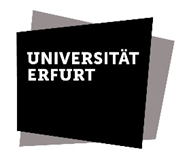 Bereitschaftserklärung zum fachwissenschaftlichen Austausch zu einem PromotionsvorhabenHiermit erkläre ich ..................................................................................Name der fachlichen Ansprechpersonmich bereit, dass ich im Rahmen der Betreuung des Promotionsvorhabens von..................................................................................Name der Doktorandin/des Doktorandenfür fachliche Gespräche zum Dissertationsthema zur Verfügung zu stehe.Die Initiierung des fachwissenschaftlichen Austausches obliegt der Doktorandin bzw. dem Doktoranden.…………….......................................			…………….......................................Ort, Datum						Ort, Datum…………….......................................			…………….......................................Fachliche Ansprechperson					Doktorandin/DoktorandDie Erklärung ist in zweifacher Ausfertigung (für die fachliche Ansprechperson und die Doktorandin bzw. den Doktoranden) auszustellen.